BIROUL ELECTORAL AL CIRCUMSCRIPȚIEI NR.2 MUNICIPIUL CÂMPIA TURZIIStr. Laminoriștilor nr.2, Câmpia Turzii, jud. ClujTel/Fax: 0264366399HOTĂRÂREprivind stabilirea numărului maxim de candidaţi pentru funcţia de consilier local în cadrul Consiliului Local al Municipiului Câmpia Turzii  ce poate fi inclus pe o listă propusă de partide politice, alianţe politice, alianţe electorale şi organizaţiile cetăţenilor aparţinând minorităţilor naţionale	Având în vedere prevederile art. 7 alin. 6 din Legea nr. 115/2015 pentru alegerea autorităților administrației publice locale, pentru modificarea Legii administrației publice locale nr. 215/2001, precum și pentru modificarea și completarea Legii nr. 393/2004 privind Statutul aleșilor locali, Ordinul Prefectului Judeţului Cluj  nr. 246/15.07.2020 privind stabilirea numărului consilierilor pentru Consiliul Local al Municipiului Câmpia Turzii, În temeiul dispozitiilor art. 42 din Legea nr. 115/2015 pentru alegerea autorităților administrației publice locale, pentru modificarea Legii administratiei publice locale nr. 215/2001, precum și pentru modificarea și completarea Legii nr. 393/2004 privind Statutul aleșilor locali, BIROUL ELECTORAL AL CIRCUMSCRIPȚIEI NR. 2 CÂMPIA TURZIIHOTĂRĂȘTE:	Art. unic - Numărul maxim de candidaţi pentru funcţia de consilier local în cadrul Consiliului Local al Municipiului Câmpia Turzii  ce poate fi inclus pe o listă propusă de partide politice, alianţe politice, alianţe electorale şi organizaţiile cetăţenilor aparţinând minorităţilor naţionale este de 24.                             PRESEDINTE: Judecator Opriș Anastasia Elena  _______________                             LOCTIITOR:  Consilier jr. Duma Mirela ____________                              MEMBRII:       Băginean Vasile (PNL) ________________                                                      Vituș Ioan (UDMR) _______________                                                      Pop Daniela (ALDE) _______________                                                      Hanuschi Sebastian Dorel (PRO ROMANIA) ______________                                                      Tot Vasile Simion (PSD) _____________				      Persu Andrada (USR) _____________				      Kovacs Ramona Ghizela  (APRPE) ___________				      Constantinescu Florin Mihai (PMP) ________________         Câmpia Turzii,         Nr.________ / _______________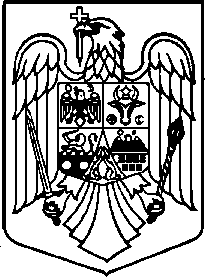 